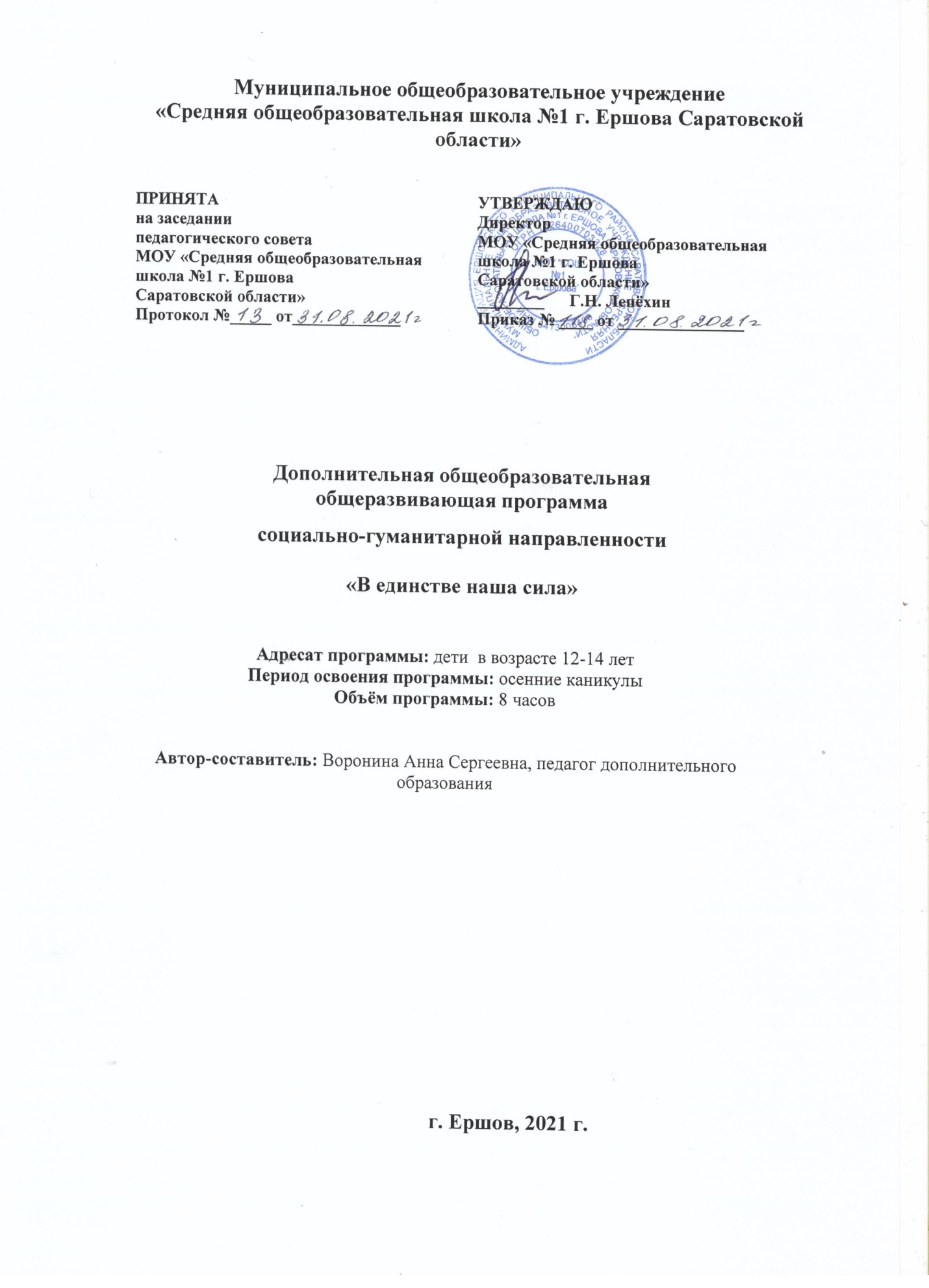 Комплекс основных характеристикдополнительной общеобразовательной общеразвивающей программыПояснительная записка		Программа «В единстве наша сила» социально-гуманитарной направленности МОУ «Средняя общеобразовательная школа №1 г. Ершова Саратовской области» разработана в соответствии с:«Законом об образовании в Российской Федерации» (№ 273-ФЗ от 29 декабря 2012 г.), Приказом Министерства образования и науки Российской Федерации от 23 августа 2017 года №816 «Об утверждении Порядка применения организациями, осуществляющими образовательную деятельность, электронного обучения, дистанционных образовательных технологий при реализации образовательных программ»;Постановлением Главного государственного санитарного врача РФ от 28 сентября 2020 года №28 «Об утверждении СанПиН 2.4.4.3648-20 «Санитарно-эпидемиологические требования к организациям воспитания и обучения , отдыха и оздоровления детей и молодёжи»;Положением о дополнительной общеобразовательной общеразвивающей программе МОУ «Средняя общеобразовательная школа №1 г. Ершова Саратовской области».	Реализуется она в очной форме и с использованием электронных (дистанционных) форм, так   как   в    течение   учебного   года  возникает  непреодолимая сила, или форс-мажор – обстоятельства (эпидемия, карантин, погодные условия и прочее), не позволяющие  осуществлять обучение в обычной (очной) форме. Актуальность программы определяется государственным и региональным заказом на сохранение и восстановление исторической преемственности поколений, на популяризацию традиционной и современной культуры народов, проживающих на территории Российской Федерации, в том числе в Саратовской области Ершовском муниципальном районе.Молодое поколение на сегодняшний день имеет слабое представление о нравственной культуре, традициях и героических примерах из исторического прошлого нашей Родины. Богатое духовное наследие российских народов практически остается невостребованным. Так как национальная доктрина образования признает роль дополнительного образования сферой не только формирования и реализации творческих способностей, но и воспитания высоких нравственных принципов, то для гармоничного развития современной личности педагогически целесообразно приобщение учащихся в рамках проектной деятельности к сокровищам духовной и национальной культуры народов России, традициям проведения государственных праздников.Отличительные особенности программы:краткосрочность;реализация в дни осенних каникул для организации творческого и познавательного досуга учащихся;представляет собой творческий проект, посвященный государственному празднику - Дню народного единства;возможность использования «Культурного дневника школьника Саратовской области» (9 раздел: «Памятные даты», который нацелен на привитие умений отслеживания событий календаря культурных, исторических и пр. событий);привязка окончания программы к определенной дате – 4 ноября (Государственный праздник День народного единства)Адресат программы: дети в возрасте 12 - 14 летВозрастные особенности адресата: Подростковый возраст от 12-ти до 14-ти лет - один из наиболее сложных периодов развития человека. В этом возрасте происходит формированиеличности, изменения в сфере сознания и в системе взаимоотношений, выбор общественно- значимых видов деятельности. Присутствует стремление к самоутверждению, к определению дальнейшей стратегии жизни, возникает потребность в самоопределении. Ключевое значение приобретает стремление к независимости.Основным мотивом общественно полезной деятельности является личная ответственность и самодостаточность. Чаще всего выбор определенного вида деятельности продиктован не столько склонностью к какому-либо предмету, сколько практической выгодой.Формируется своеобразная форма учебной деятельности. Она определяется такими элементами, как самостоятельность, анализ различных ситуаций, личностное и профессиональное самоопределение, умение планировать свою дальнейшую жизнь, а также искать и находить средства для ее реализации. Усиливаются сознательные мотивы поведения.Важное значение имеет статус личности в коллективе, характер общения и отношений между сверстниками. Основным противоречием подросткового периода является настойчивое желание получить признание своей личности взрослыми при отсутствии действительной возможности утвердиться среди них.Особое значение для развивающейся личности подростка имеет реализация собственных авторских замыслов, важность заявления и защиты своей позиции. Полноценное развитие напрямую зависит от полного действия – встречи замысла и результата, т.е. того, что лежит в основе проектной деятельности.С учётом вышеперечисленных возрастных особенностей адресата в содержание данной программы введен проект. Фактически создаётся ситуация, когда появляется возможность самостоятельного выбора темы, группового обучения в ходе выполнения определенного дела, активного конструирования знания. В процессе работы над проектом, постигаются реальные процессы, используются доступные приемы и методы проектирования (исследования), выявляются особенности и характеристики анализируемых объектов, оцениваются социально- экономические ограничения и ресурсные возможности, проявляются умения работать в команде.Наполняемость группы: 12-15 человек.Принцип набора в группу: свободный.Период реализации программы: осенние каникулыОбъём и сроки реализации: 8 часов и 8 днейРежим работы: 4 раза за период реализации программы  по 2 академических часа в день с обязательным перерывом в 10 минут.Цель и задачи программыЦель: формирование социального опыта учащихся в процессе реализации краткосрочного проекта по теме «В единстве наша сила».Задачи:обучающие:знакомить с историей и традициями государственного праздника - Дня народного единства;расширять опыт проектной деятельности.развивающие:содействовать социализации учащихся;развивать коммуникативные навыки, в том числе навыки работы в команде.воспитательные:формировать интерес к истории и культурным традициям государственных праздников Планируемые результатыПредметные: По окончании обучения обучающиеся будут знать историю и традиции государственного праздника - Дня народного единства; расширят навыки продуктивной работы в рамках проектной деятельности.Метапредметные: Обучающиеся получат опыт эффективной коммуникации в рамках социального взаимодействия, разовьют навыки работы в команде;Личностные: У обучающихся формируется интерес к изучению истории и культурных традиций проведения государственных праздников.Содержание программыУчебный планСодержание учебного планаВведение в программуТеория: Информация о программе. День народного единства – государственный праздник, день воинской славы России. Освобождение Москвы от польских захватчиков в 1612 году. Федеральный закон от 13 марта 1995 года № 32-ФЗ «О днях воинской славы и памятных датах России». Указ Президента РФ № 200-ФЗ от 29 декабря 2004 года. Традиции празднования Дня народного единства. Общественная патриотическая акция «Алтарь Отечества».Практика: Викторина «Россия – страна единства и согласия». РефлексияИсследовательский проект «В единстве наша сила»Теория: Культурный дневник школьника Саратовской области. Введение в проектную деятельность. Идея проекта. Проблематизация. Выбор темы. Целеполагание.Практика: Планирование. Игра на командообразование. Работа с источниками информации. Работа с «Культурным дневником школьника Саратовской области». Разработка проекта. Разработка презентации проекта. Защита проекта. Экскурсия в историко-краеведческий музей.1.5 Формы контроля/аттестации и его периодичностьПредметные результаты:Входной контроль проводится в начале обучения, оценка знаний учащихся осуществляется в ходе проведения викторины.Текущий контроль проводится в течение реализации программы, аттестация учащихся осуществляется в ходе самостоятельной работы в рамках проектной деятельности.Итоговый контроль проводится на последнем занятии, оценивание осуществляется по итогам защиты проекта.Метапредметные и личностные результаты:Текущий контроль проводится с использованием метода педагогического наблюдения в ходе осуществления проектной деятельности.Комплекс организационно-педагогических условийМетодическое обеспечение программыПрограмма является краткосрочной, состоит из двух тем: «Введение в программу» и «Исследовательский проект «В единстве  наша сила».Тема «Введение в программу» погружает в историю и традиции государственного праздника «Дня народного единства». В рамках проведения викторины проводится контроль по усвоению материала занятия, осуществляется педагогическое наблюдение за деятельностью обучающихся для определения дальнейших действий по оказанию помощи обучающимся в выборе тематики проектов, по командообразованию и распределении ролей при осуществлении проектной деятельности.Исследовательский проект  «В единстве наша сила» предполагает групповую работу обучающихся над проектом: по разработке сценария и организационной подготовке фестиваля «Многоликая Россия», посвященного Дню народного единства для обучающихся образовательного учреждения и их родителей.Защита проекта осуществляется в форме массового праздничного мероприятия.Условия реализации программыДля успешной реализации программы необходимо наличие кабинета, актового зала, оргтехники (ноутбука, проектора, экрана и т.п.)Календарный учебный график дополнительной  общеобразовательной общеразвивающей программы                                              «В единстве наша сила» Оценочные материалыСписок литературыДля педагога400 лет окончанию Смутного времени: 4 ноября — День народного единства // Военно- исторический журнал. 2012. № 11.Белов, Ю. В. «Коснулся глас тебя потомства...» / Ю. В. Белов // Московский журнал. История государства Российского. 2006. № 2. С. 2-6.Богданов, А. Что мы празднуем 4 ноября? /Андрей Богданов // Наука и религия. 2012. № 11. С. 32-33.Васильев, Д. 4 ноября – День народного единства. Праздник, подаренный историей /Дмитрий Васильев // Военные знания. 2010. № 11. С.16-17.Лаптева, Л. Ф. «За землю русскую, за Москву» : (литературно-музыкальная композиция к Дню народного единства) / Л. Ф. Лаптева // Преподавание истории в школе. 2006. № 7. С. 69-72. ISSN 0132-0696.Шукунда, С. З. Праздники национального единства как инструмент сплочения нации / С. 3. Шукунда // Вестник Московского университета. Сер.19, Лингвистка и межкультурная коммуникация.2007. № 3. С. 77-86.Для обучающихсяЗемское ополчение Минина и Пожарского. Освобождение Москвы от поляков //Энциклопедия для детей: Т. 5, ч.1 (История России и ее ближайших соседей).- Сост. С.Т.Исмаилова.-М.: Аванта+, 1995.-C.377-381.Иллюстрированная история СССР / Пашуто В.Т., Итенберг Б.С., Тарновский К.Н. и др.- 4-е изд., испр. и доп.- М.: Мысль, 1987.- C.49-51.Костылев В.И. Минин и Пожарский: повесть: [для сред. шк. возраста] / В.И.Костылев ; рис. В.Г. Бритвина; [предисл. А.Н. Сахаров].- Москва: Дет.лит., 2006.-84,[3]с.: цв. ил.Лебедев В.А. Утро Московии: исторический роман / В.А. Лебедев; предисл. авт.; худож. Ю.Н. Лаврухин.- Москва: Дет.лит., 2012.-445 [2] c.: ил.-(Школьная библиотека).Информация на электронных носителях1.		Минин и Пожарский [видео]:   художественный фильм / Режиссер В.Пудовкин;В ролях: А.Ханов, Б.Ливанов, Б.Чирков и др.- Москва: Миллениа, 2001.-1 вк. (103 мин.).- (Наследие).Ссылки на интернет-источникиКультурный дневник школьника Саратовской области: https://soiro64.ru/kulturnyj-dnevnik-shkolnika/Путешествие по Саратовской области: https://yandex.ru/video/preview/?filmId=12790339813315587202&parent- reqid=1615462842207089-865185728875209555737727-prestable-app-host-sas-web-yp- 46&path=wizard&text=туристические+маршруты+саратовской+области&wiz_type=vital&u rl=http%3A%2F%2Ffrontend.vh.yandex.ru%2Fplayer%2FvSojOQmyg69I№Наименование темКоличество часовКоличество часовКоличество часоввид контроля/ форма контроля№Наименование темвсеготеорияпрактикавид контроля/ форма контроля1.Введение в программу211входной контроль/ викторина2.Исследовательский проект «В единстве  наша сила»624текущий контроль/ самостоятельная работаитоговый контроль/ защита проекта                  ИТОГО:835№ДатаТема занятияКол-вочасовМестопроведенияФормапроведенияФорма контроля1  Введение в программу2Кабинет №1https://skyteach.ru/2019/01/14/zoom-platforma-dlya-provedeniya-onlajn-zanyatij/Беседа + викторинавикторина2  Исследовательский проект«В единстве наша сила»2Кабинет №1https://skyteach.ru/2019/01/14/zoom-platforma-dlya-provedeniya-onlajn-zanyatij/Исследование + фестивальсамостоятельная работа3  Исследовательский проект«В единстве наша сила»2Кабинет №1https://skyteach.ru/2019/01/14/zoom-platforma-dlya-provedeniya-onlajn-zanyatij/Исследование + фестивальсамостоятельная работа4  Исследовательский проект«В единстве наша сила»2Актовый залhttps://skyteach.ru/2019/01/14/zoom-platforma-dlya-provedeniya-onlajn-zanyatij/Исследование + фестивальзащита проектаКритерии оценивания проектаКритерии оценивания проектаНаименование критериярезультатКритерий 1.Постановка цели проектаЦель не сформулированаЦель сформулирована нечеткоЦель сформулирована, но не обоснованаЦель четко сформулирована и убедительно обоснованаКритерий 2.Планирование путей достижения цели проектаПлан отсутствуетПредставленный план не ведет к достижению цели проектаПредставлен краткий план достижения цели проектаПредставлен развернутый план достижения цели проектаКритерий 3.Глубина раскрытия темы проектаТема проекта не раскрытаТема проекта раскрыта фрагментарно (не все аспекты темы раскрыты в проекте)Тема проекта раскрыта поверхностно (все аспекты темы упомянуты, но раскрыты неглубоко)Тема проекта раскрыта полностью и исчерпывающеКритерий 4. Разнообразие источников информации, целесообразность их использованияИспользована не соответствующая теме и цели проекта информацияБольшая часть представленной информации не относится к теме работыРабота содержит незначительный объем подходящей информации из ограниченного числа однотипных источниковРабота содержит достаточно полную информацию из разнообразныхисточниковКритерий 5.Анализ хода работы, выводы и перспективыНе предприняты попытки проанализировать ход и результат работыАнализ заменен кратким описанием хода и порядка работыПредставлен развернутый обзор работы по достижению целей, заявленных в проектеПредставлен анализ ситуаций, складывавшихся в ходе работы, сделаны необходимые выводы, намечены перспективы работыКритерий 6.Степень самостоятельности, творческий подход к работе в проектахРабота шаблонная, показывающая формальное отношениеПроявлен незначительный интерес к теме проекта, но не продемонстрирована самостоятельность в работе, не использованы возможности творческого подходаРабота самостоятельная, демонстрирующая серьезную заинтересованность , предпринята попытка представить собственного взгляда на тему проекта, применены элементы творчестваРабота отличается творческим подходом, собственным оригинальнымотношением автора к идее проектаКритерий 7.Качество проведения презентацииПрезентация не проведенаВыступление не соответствует требованиям проведения презентацииВыступление соответствуют требованиям проведения презентации, не показано умение отвечать на вопросы, доказывать точку зренияВыступление соответствуют требованиям проведения презентации, показано владение культурой общения с аудиториейКритерий 8.Качество проектного продуктаПроектный продукт отсутствуетПроектный продукт не соответствует требованиям качества (эстетикой, удобством использования, соответствия заявленным целям)Продукт не полностью соответствует требованиям качестваПродукт полностью соответствует требованиям качества (эстетичен, удобен в использовании, соответствует заявленным целям)